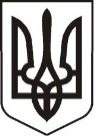 У К Р А Ї Н АЛ У Г А Н С Ь К А    О Б Л А С Т ЬП О П А С Н Я Н С Ь К А    М І С Ь К А    Р А Д А Ш О С Т О Г О   С К Л И К А Н Н ЯРОЗПОРЯДЖЕННЯміського  голови     22 квітня 2019 р.	                                   м. Попасна                                 № 02-02/84                      Про надання нецільовоїблагодійної допомоги членам Попаснянськоїміської ветеранської організації                                                                                                                        Згідно з Міською цільовою Програмою відзначення державних, міських, професійних свят, ювілейних дат, заохочення за заслуги перед територіальною громадою м. Попасна на 2019 рік, затвердженою рішенням сесії від 21.12.2018 року №101/3 керуючись п.20 ч.4 ст.42 Закону України «Про місцеве самоврядування в Україні»:1. Надати членам Попаснянської міської ветеранської організації нецільову благодійну допомогу згідно списку (додаток).2. Витрати  на  нецільову матеріальну допомогу здійснити за рахунок  коштів виконкому міської ради на Міську цільову Програму відзначення державних, міських, професійних свят, ювілейних дат, заохочення за заслуги перед територіальною громадою м. Попасна на 2019 рік.    Кошторис    витрат  затвердити (додаток). 3. Контроль за виконанням даного розпорядження покласти на заступника міського голови (Гапотченко І.В.) та фінансово-господарський відділ.                     Міський голова                                                            Ю.І. ОнищенкоВисоцька,2 05 65Додаток  до розпорядження міського голови від 22.04.2019 № 02-02/84СПИСОК членів міської ветеранської організації на надання нецільової матеріальної допомоги1. Бабич Євгеній Михайлович – 200,00 грн.2. Коваленко Олександра Семенівна  – 100,00 грн.3. Сизоненко Валентина Григорівна  – 100,00 грн.4. Бородавкина Галина Михайлівна  – 100,00 грн.5. Соловйов Євген Олексійович  – 200,00 грн.6. Чорноп’ятко Віталій Трохимович  – 200,00 грн.7. Позираєва Тетяна Петрівна  – 200,00 грн.8. Цибульська Клавдія Григорівна  – 100,00 грн.9. Мироненко Єлизавета Іванівна  – 100,00 грн.10. Ємельянова Любов Григорівна  – 100,00 грн.11. Тимченко Катерина Климентіївна  – 100,00 грн.12. Головань Василь Кузьмич  – 100,00 грн                Заступник міського голови                                       І.В. ГапотченкоДодаток  до розпорядження міського голови від 22.04.2019 № 02-02/84К О Ш ТО Р И Свитрат на  надання нецільової благодійної допомоги членів ветеранської організації        1. Матеріальне заохочення               8 чол.*100,00 грн.          -  800 ,00 грн.       2. Матеріальне заохочення               4 чол.*200,00 грн.          -  800 ,00 грн.                            ВСЬОГО:             1600,00 грн. (одна тисяча шістсот грн. 00 коп.)Заступник міського голови                                                              І.В. Гапотченко Головний спеціаліст фінансово –  господарського відділу	О.В. Гатченко